蓝色梦想·看见爱与希望——广西移动全球通公益活动广 告 主：广西移动所属行业：通信行业执行时间：2022.07.19-08.31参选类别：公益营销类营销背景教育是立国之本，人才是国之重器，好的教育不仅要面向未来，也要勇于面对差异化，把教育水平不断向广度和深度拓展。如今偏远地区的生活条件在国家扶持下日渐改善，但有些地方的教育基础设施条件依然落后，大大阻碍了孩子们求知探索的脚步。而中国移动作为一个央企，践行“普惠为民，服务于民”的责任，以全球通品牌为依托，建立“蓝色梦想”公益计划，精准助力山乡教育。广西地形复杂，山水纵横交错。超29个山区贫困县中，无数留守儿童渴望沐浴知识的海洋。中国移动广西公司深入山区，开展此次公益营销，为“大山中的孩子们”发声。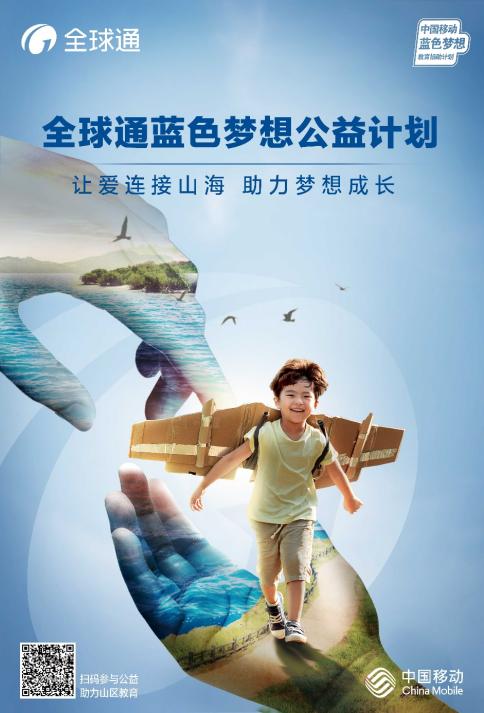 （全球通蓝色梦想公益计划官方海报）营销目标中国移动广西公司（以下简称广西移动）“全球通蓝色梦想公益项目”，本次锁定广西柳州市融水镇苗族自治县第一小学，发起公益捐赠活动，帮助留守儿童建设智慧校园，为他们实现梦想助力。将广西移动全球通“蓝色梦想”计划，打造成为一个爱心桥梁，号召移动用户以捐赠积分等更便捷的方式献爱心。策略与创意如何将孩子们的需求“信号”发送出大山，扩散传播，继而让更多人施以援手、精准助力，这是此次广西移动深度考量的问题。本次营销活动的亮点总结如下：【亮点一】以第一视角表达融水县第一小学孩子们和老师的心声，用真挚的语言唤醒用户深藏的公益之心。【亮点二】深入广西柳州市融水县第一小学，通过采访让大家了解留守儿童的生长生活的现状，并在这次活动中自愿捐出自己的一份爱心。【亮点三】多平台官号共同发声，号召线上的用户积极参加全球通蓝色梦想公益活动，帮扶山区孩童的教育梦想。执行过程/媒体表现设计5张海报，第一视角表达融水县第一小学孩子们和老师的心声，呼吁大家关注留守儿童，并通过参与广西移动的此次活动捐献自己的爱心。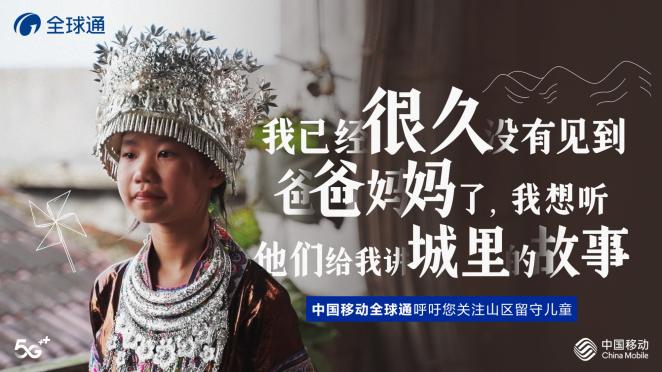 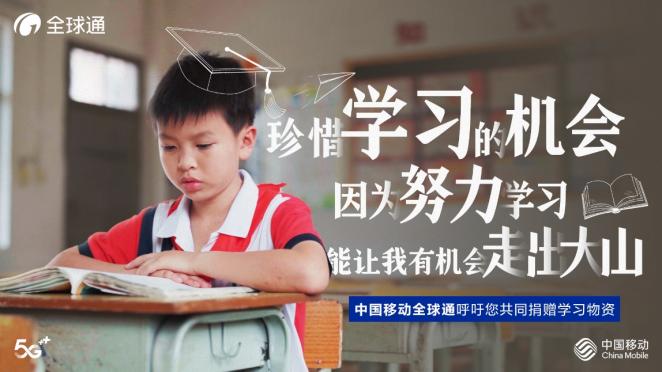 留守在家的孩子，想念在外打工的父母、渴望通过知识走出大山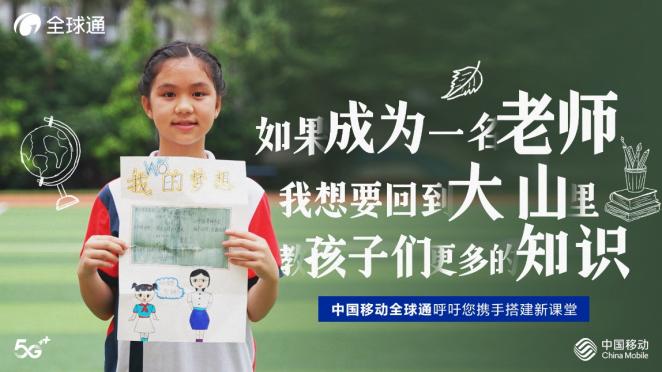 孩子们不仅希望走出大山，也希望自己学到知识后回来造福家乡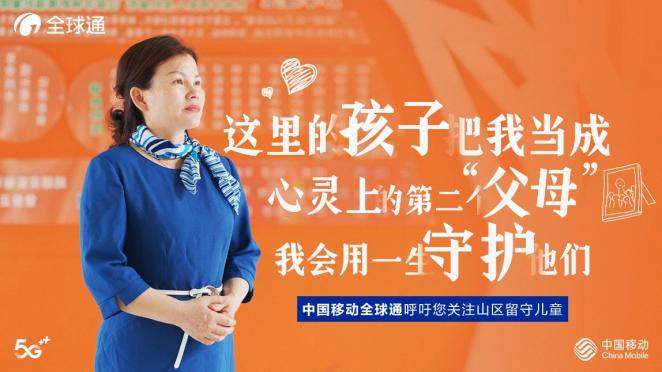 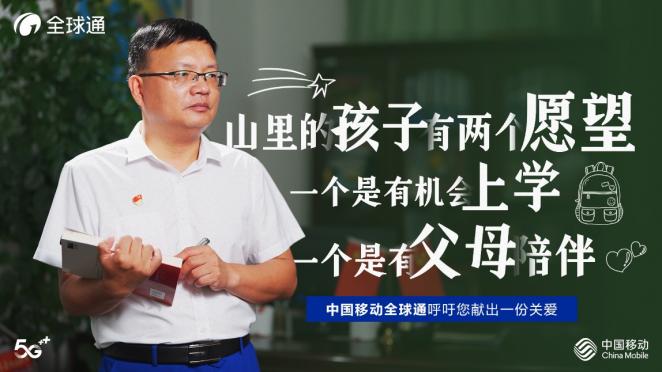 融水小学校长们，排除万难，只为给孩子提供良好的教育环境广西移动深入广西柳州市融水县第一小学，以第一视角展现留守儿童们的生活现状，传递大山深处的声音，让更多人了解到“在山村静默生长的梦想，也会闪闪发亮”。视频采用孩子的视角，看到时代的“新”和“旧”，以品牌之名呼吁各界伸出援手，让社会永远有新鲜的童话，没有“旧孩子”。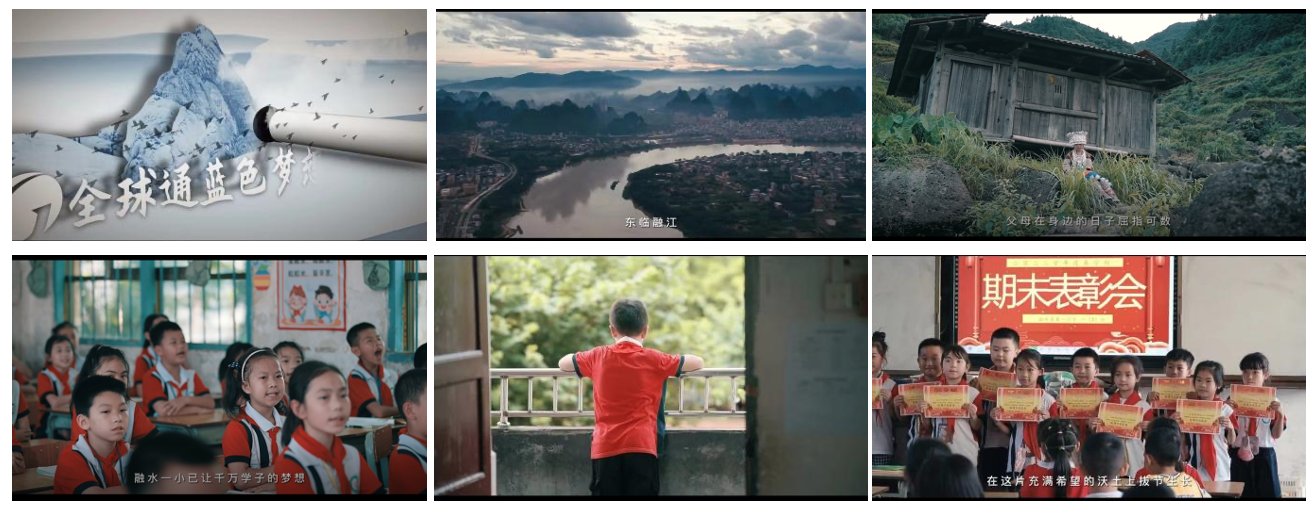 视频链接：https://www.bilibili.com/video/BV1GD4y1P7W7/（蓝色梦想公益视频部分截图）营销效果与市场反馈1.在全球通视频号、广西移动视频号、广西移动微信公众号、广西移动微博等平台官号共同发声，号召线上的用户积极参加全球通蓝色梦想公益活动。（部分投放渠道截图）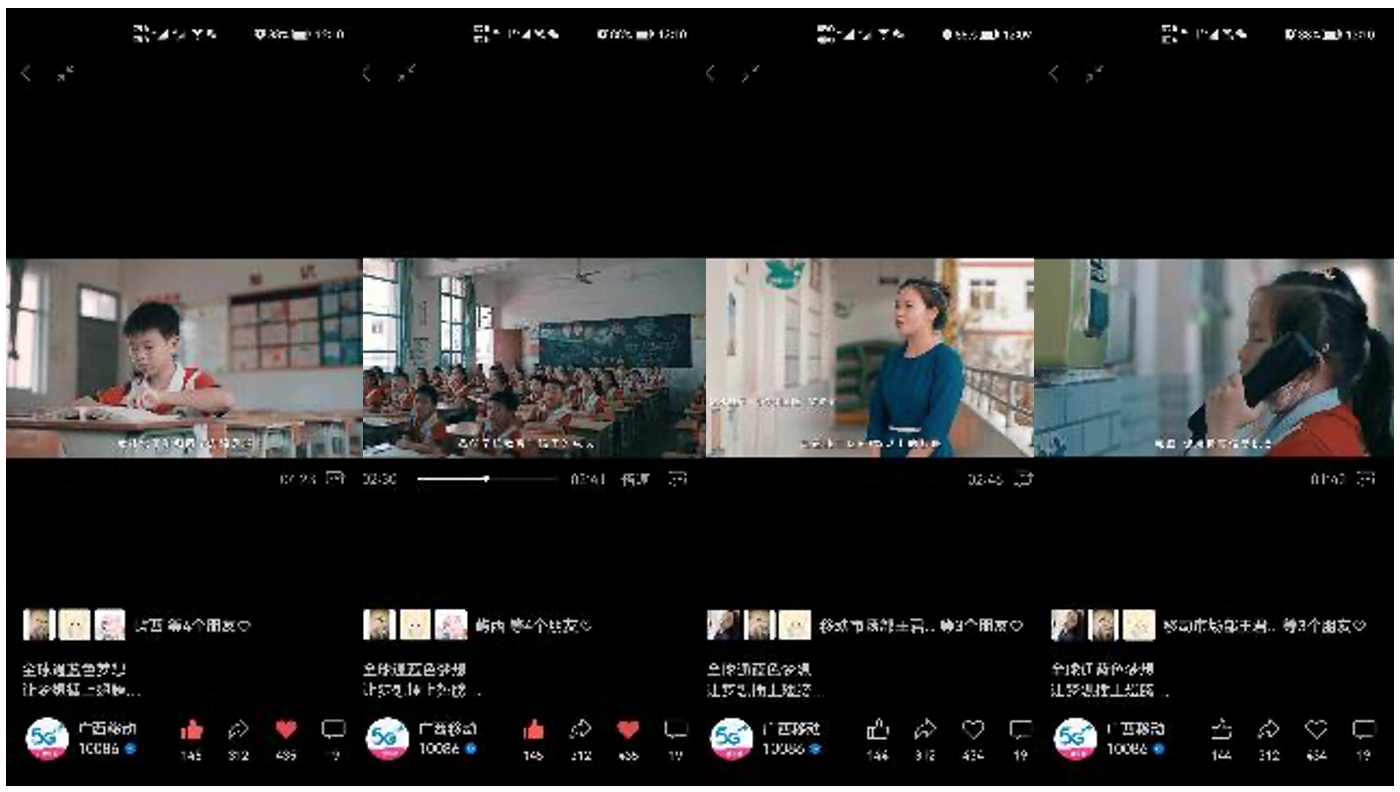 2.全球通公益广告总投入30w，此次广告全平台总曝光量超300000+，引发超500名网友争相热议、争献爱心。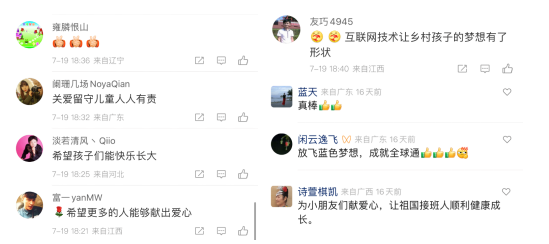 （部分正向评论截图）3.投放期内全球通定向捐款比率上升32.8%，帮助2398名留守儿童共建智慧校园。